RZĄDOWY PROGRAM ODBUDOWY ZABYTKÓW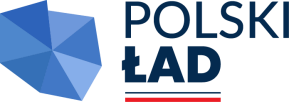 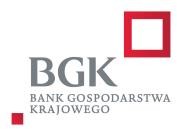 Załącznik nr 3 do zapytania ofertowego nr 1/2024 z dnia 17.01.2024 r.Krzeszów, dnia ……….……… 2024 r.ZAŚWIADCZENIE  Z  PRZEPROWADZENIA  OBOWIĄZKOWEJ WIZJI  LOKLANEJW dniu …………..…….. o godzinie …………………… w ramach postępowania Prace konserwatorskie, renowacyjne przy zabytkowych organach w Kościele parafialnym pw. Narodzenia NMP w Krzeszowie dofinansowana z Rządowego Programu Odbudowy Zabytków                  NR Edycja2RPOZ/2023/7190/PolskiLad…	(imię i nazwisko)…	(imię i nazwisko)…	(imię i nazwisko)jako Przedstawiciel/-e Wykonawcy:……………………………………………………………………………………………(nazwa i adres wykonawcy)dokonał/-li obowiązkowej wizji lokalnej zgodnie z zapisem wskazanym w punkcie VII.5 Zapytania ofertowego z dnia 16.01.2024 r.Przedstawiciel/-le Wykonawcy zapoznali się z terenem, którego dotyczy przedmiotowe zadanie.…………………………………..	……………………………………....(Przedstawiciel Wykonawcy)	(Przedstawiciel Zamawiającego)